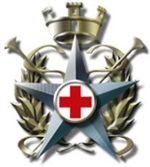 Giornata di studio “I traumi del torace” – 16 Febbraio 2018 – NapoliProgramma Evento: Ore 09:00 : RegistrazioneOre 09:30 : Inaugurazione e saluto AutoritàI Sessione(Moderatori : G. Lupini – G. Rispoli )Ore 10:00 : La Gestione del paziente traumatizzato in ambiente extra-ospedaliero -  R. TripodiOre 10:30 : Le fratture della gabbia toracica – G. Monaco Ore 11:00 : Lo pneumotorace – M. RispoliOre 11:30 : Pausa CaffèOre 12:00 : La Diagnostica per immagini nella valutazione del trauma del torace – M. Matteoli Ore 12:30 : Incontro con gli esperti Ore 13:30 : Pausa PranzoII Sessione(Moderatori : M. F. Armellino – G. Servillo)Ore 14:30 : Il Trattamento chirurgico  - G. MonacoOre 15:00 : Le problematiche anestesiologiche e respiratorie – F. Rispoli                                           Ore 15:30 : L’ Assistenza Infermieristica – M. Grisolia Ore 16:00 : Incontro con gli esperti Ore 17:00 :  Test ECM e conclusioni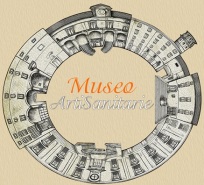 